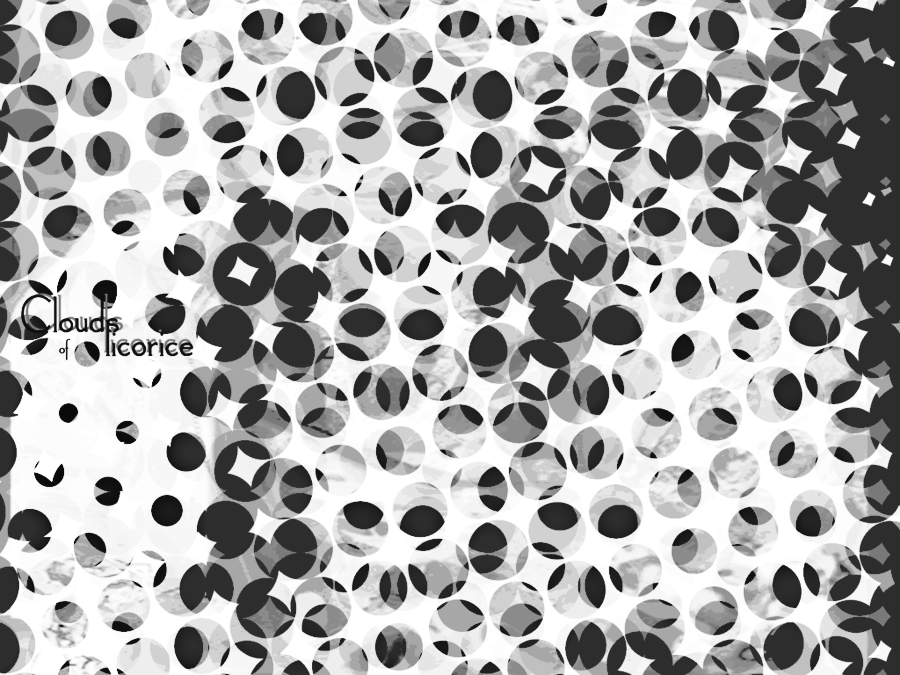 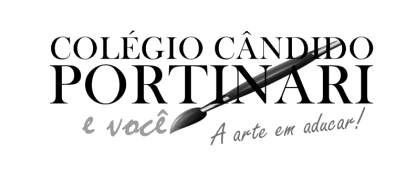 GEOGRAFIAIndustrialização no BrasilDivisões regionais do BrasilHISTÓRIAÁfrica e Ásia antes das grandes navegaçõesA América pré-colombianaINGLÊSFuturo com o going to e com will, too/ enough, pronomes possessivos.ESPANHOLLa acentuación gráficaEl acento de diferenciación o acento diacríticoEl artículo neutro "lo”CIÊNCIASA ação dos hormônios: invertebrados e vertebrados.Reprodução sexuada Reprodução assexuadaSexta (14/09)Segunda (17/09)Terça (18/09)Quarta (19/09)Quinta (20/09)GeografiaHistóriaInglêsEspanholCiências